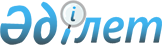 Об утверждении Соглашения об общей Товарной номенклатуре внешнеэкономической деятельности Евразийского экономического сообществаПостановление Правительства Республики Казахстан от 11 июня 2003 года N 567      Примечание РЦПИ!

      Действие Соглашения прекращено Законом РК от 24.12.2014 № 266-V.       Правительство Республики Казахстан постановляет: 

      1. Утвердить Соглашение об общей Товарной номенклатуре внешнеэкономической деятельности Евразийского экономического сообщества, совершенное в городе Астане 20 сентября 2002 года. 

      2. Настоящее постановление вступает в силу со дня подписания.       Премьер-Министр 

      Республики Казахстан  Евразийское экономическое сообщество  Межгосударственный Совет  

Решение от 20 сентября 2002 г.          N 69                 г. Астана  О Соглашении об общей Товарной номенклатуре 

внешнеэкономической деятельности 

Евразийского экономического сообщества       Межгосударственный Совет Евразийского экономического сообщества 

      решил:       1. Принять Соглашение об общей Товарной номенклатуре внешнеэкономической деятельности Евразийского экономического сообщества (прилагается). 

      2. Просить правительства Сторон провести внутригосударственные процедуры для вступления в силу указанного в пункте 1 Соглашения и о результатах уведомить Секретариат Интеграционного Комитета ЕврАзЭС.           Члены Межгосударственного Совета ЕврАзЭС:        От           От           От         От           От 

   Республики   Республики   Кыргызской  Российской  Республики 

    Беларусь    Казахстан    Республики  Федерации   Таджикистан  

Соглашение 

об общей Товарной номенклатуре внешнеэкономической 

деятельности Евразийского экономического сообщества       Правительства государств-членов Евразийского экономического сообщества, далее именуемые Договаривающимися Сторонами, 

      основываясь на Договоре об учреждении Евразийского экономического сообщества от 10 октября 2000 года, 

      стремясь к унификации ставок таможенных пошлин, нормативных и правовых актов, регулирующих внешнеэкономическую деятельность, упрощению таможенных процедур, сбора и сопоставимости статистических данных, 

      согласились о нижеследующем:  

Статья 1       Для осуществления мер тарифного и нетарифного регулирования внешнеэкономической деятельности, совершенствования ведения статистического учета и обмена статистической информацией Договаривающиеся Стороны принимают в качестве общей Товарной номенклатуры внешнеэкономической деятельности Евразийского экономического сообщества (далее - ТН ВЭД Евразийского экономического сообщества) десятизначную единую Товарную номенклатуру внешнеэкономической деятельности Таможенного союза (ТН ВЭД ТС), являющуюся неотъемлемой частью настоящего Соглашения и основанную на международных классификаторах - Гармонизированной системе описания и кодирования товаров Всемирной таможенной организации и единой Товарной номенклатуре внешнеэкономической деятельности Содружества Независимых Государств.

      Сноска. Статья 1 с изменением, внесенным постановлением Правительства РК от 07.09.2012 № 1166. 

Статья 2       Евразийская экономическая комиссия осуществляет ведение ТН ВЭД Евразийского экономического сообщества в соответствии с порядком, установленным в Таможенном союзе.

      Сноска. Статья 2 в редакции постановления Правительства РК от 07.09.2012 № 1166. 

Статья 3       Каждая Договаривающаяся Сторона в случае необходимости принимает меры по приведению своего национального законодательства в соответствие с настоящим Соглашением.  

Статья 4       По взаимному согласию Договаривающихся Сторон в настоящее Соглашение могут вноситься изменения и дополнения, которые оформляются протоколом, являющимся неотъемлемой частью Соглашения.  

Статья 5       Каждая Договаривающаяся Сторона может прекратить свое участие в настоящем Соглашении, направив соответствующее письменное уведомление депозитарию, которым является Интеграционный Комитет Евразийского экономического сообщества. Действие Соглашения для такой Договаривающейся Стороны прекращается по истечении 6 месяцев с даты получения депозитарием упомянутого уведомления.  

Статья 6       Настоящее Соглашение заключается на неопределенный срок, временно применяется с даты подписания и вступает в силу с даты сдачи на хранение депозитарию третьего уведомления о выполнении подписавшими его Договаривающимися Сторонами всех необходимых внутригосударственных процедур. 

      Для Договаривающихся Сторон, выполнивших такие процедуры позднее, оно вступает в силу с даты сдачи на хранение депозитарию соответствующих уведомлений.       Совершено в городе Астане 20 сентября 2002 года в одном экземпляре на русском языке. Подлинный экземпляр хранится в Секретариате Интеграционного Комитета Евразийского экономического сообщества, который направит каждой Договаривающейся Стороне его заверенную копию.        За Правительство    За Правительство   За Правительство 

         Республики           Республики         Кыргызской 

          Беларусь            Казахстан          Республики        За Правительство                       За Правительство 

          Российской                             Республики 

          Федерации                              Таджикистан 
					© 2012. РГП на ПХВ «Институт законодательства и правовой информации Республики Казахстан» Министерства юстиции Республики Казахстан
				